Greenwich Flying Squadron Inc.Bay Street, Greenwich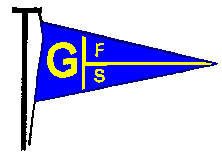 Postal AddressPO Box 5092, GREENWICH, NSW 2065www.gfs.org.au Phone and FAX – 9436 19012021 - 2022Revised Season ProgramForYacht DivisionsClub Committee meetings are held on the second Tuesday of each month (except January), commencing at 1930 hours.Final Date for Series EntriesImportant Club Events Race entries via (TES) - TopYacht Entry System – - https://www.topyacht.com.au/db/kb/1416Competitors in GFS events are to follow both the club and government prescriptions related to participation, gathering, sanitation and safety. Double Vaccination is required for entry to the club and is skipper’s responsibility for sailing.Crew lists are to be entered into TopYacht prior to each race in which the yacht competes.Revised 12 October 2021Special and West Harbour Combined SeriesAll Yachts registered for the Saturday and Twilight Series are eligible to enter the Saturday Down Harbour Series and Saturday Mick York Trophy Series.The Mick York Trophy Series will run in conjunction with the regular Saturday Series Races. The starting sequence will begin at 1315 hours for all Saturday Series races.Down Harbour Series Races are sponsored by Joe Walsh Rigging. Joe Walsh Rigging Down Harbour Series Mick York Trophy Races West Harbour Summer Series, 2022West Harbour Winter Series, 2022Twilight Series The Twilight Starting Sequence will begin at 1735 hours for all races which start at the GFS Clubhouse. VHF 72 will give the countdown at the start and will be monitored during races. The 2021 – 2022 Twilight Summer Series will be a scratch start series.Yachts are to keep clear of the starting box exclusion zone until 5 minutes prior to the start time of their division.If conditions are deemed appropriate, races may start from the club launch. Code flag “Q” (yellow pennant) will be flown from the clubhouse flag mast. The start sequence will begin at 1745 hours. Other Events (* have impact on the area in which GFS could sail)Saturday and Down Harbour Keelboat Series The starting sequence will begin at 1315 hours for all Saturday Series.Races will start from the club launch when code flag “Q” (yellow pennant) is flown from the clubhouse flag mast, otherwise the start will be from the clubhouse. VHF 72 will give the countdown at the start and will be monitored during races and used to communicate with yachts. MY = Mick York Series YearMonthDayDateSeries2021OctoberSaturday23Saturday Series 2021OctoberWednesday20Twilight Series2021NovemberSaturday6Down Harbour Series 2021DecemberWednesday15Twilight Summer Series   YearMonthDayDateEventOctoberTuesday19Compulsory Skippers’ Meeting DecemberBefore RacingTBAEquipment Audits2022MaySaturday28Prize presentation from 1500 hrs 2022JulyTuesday13AGMYear MonthDateEvent2021November13Joe Walsh Down Harbour Race 12021December4Joe Walsh Down Harbour Race 2January15Joe Walsh Down Harbour Race 32022February12Joe Walsh Down Harbour Race 4March12Joe Walsh Down Harbour Race 5April16Joe Walsh Down Harbour Race 6Year Month Date Event 2021October 30Mick York Trophy Series Race 1 2021November 20Mick York Trophy Series Race 2 2022January22Mick York Trophy Series Race 32022February 26Mick York Trophy Series Race 4 2022March 26Mick York Trophy Series Race 52022April30Mick York Trophy Series Race 6YearMonthDayDateEventOther Information2022JanuarySunday16WH Summer Series Race 1 Dates for the combined Balmain Sailing Club, Drummoyne Sailing Club and Greenwich Flying Squadron West Harbour Winter Series are subject to change.2022JanuarySunday30WH Summer Series Race 2 Dates for the combined Balmain Sailing Club, Drummoyne Sailing Club and Greenwich Flying Squadron West Harbour Winter Series are subject to change.2022FebruarySunday13WH Summer Series Race 3 Dates for the combined Balmain Sailing Club, Drummoyne Sailing Club and Greenwich Flying Squadron West Harbour Winter Series are subject to change.2022FebruarySunday27WH Summer Series Race 4 Dates for the combined Balmain Sailing Club, Drummoyne Sailing Club and Greenwich Flying Squadron West Harbour Winter Series are subject to change.2022MarchSunday13WH Summer Series Race 5 Dates for the combined Balmain Sailing Club, Drummoyne Sailing Club and Greenwich Flying Squadron West Harbour Winter Series are subject to change.2022MarchSunday27WH Summer Series Race 6 Dates for the combined Balmain Sailing Club, Drummoyne Sailing Club and Greenwich Flying Squadron West Harbour Winter Series are subject to change.YearMonthDayDateEventOther Information2022JuneSunday5WH Winter Series Race 1 Dates for the combined Balmain Sailing Club, Drummoyne Sailing Club and Greenwich Flying Squadron West Harbour Winter Series are subject to change.2022JuneSunday19WH Winter Series Race 2 Dates for the combined Balmain Sailing Club, Drummoyne Sailing Club and Greenwich Flying Squadron West Harbour Winter Series are subject to change.2022JulySunday3WH Winter Series Race 3 Dates for the combined Balmain Sailing Club, Drummoyne Sailing Club and Greenwich Flying Squadron West Harbour Winter Series are subject to change.2022JulySunday17WH Winter Series Race 4 Dates for the combined Balmain Sailing Club, Drummoyne Sailing Club and Greenwich Flying Squadron West Harbour Winter Series are subject to change.2022JulySunday31WH Winter Series Race 5 Dates for the combined Balmain Sailing Club, Drummoyne Sailing Club and Greenwich Flying Squadron West Harbour Winter Series are subject to change.2022AugustSunday11WH Winter Series Race 6 Dates for the combined Balmain Sailing Club, Drummoyne Sailing Club and Greenwich Flying Squadron West Harbour Winter Series are subject to change.2022AugustSunday25WH Winter Series Race 7 Dates for the combined Balmain Sailing Club, Drummoyne Sailing Club and Greenwich Flying Squadron West Harbour Winter Series are subject to change.YearMonthDateEventNotes2021October27Spring Race 1Spring Race 12021October31Balmain Regatta – details and entries to Balmain Sailing Club  Balmain Regatta – details and entries to Balmain Sailing Club  2021November3Spring Race 2Dinners Commences – bookings required2021November10Spring Race 3 Dinner bookings required2021November17Spring Race 4 Dinner bookings required2021November24Spring Race 5 Dinner bookings required2021December1Spring Race 6 and YOTS @ GFS 2021December8Spring Race 7 2021December15Spring Race 82021December22Summer Race 1Women’s Helm Race2021December29Christmas Break – New Year break2022January5Summer Race 2 Women’s Helm Race2022January12Summer Race 3 2022January19Summer Race 4 Women’s Helm Race2022January26186th Australia Day Regatta – Sydney Harbour – no GFS race186th Australia Day Regatta – Sydney Harbour – no GFS race2022February2Summer Race 5 – GFS Aus Day Regatta RaceSummer Race 5 – GFS Aus Day Regatta Race2022February9Autumn Race 1                                                                                                                             2022February16Autumn Race 2 2022February23Autumn Race 3 2022March2Autumn Race 4 2022March9Autumn Race 5 2022March16Autumn Race 62022March23Autumn Race 7 2022March30Autumn Race 82022April3Daylight Saving Ends YearMonthDateEventNotes2021October31Balmain RegattaEntries to BSC2021NovemberTBAMHYC Seven Island Race *Possibly 27th2021December7 - 13Sail Sydney Regatta Woollahra Sailing Club *Main Harbour2021December11 - 12CYCA Classic Yacht Regatta *Main Harbour2021December16 - 18Sail GP *Main Harbour2022JanuaryTBAMHYC Chaos Cup & Bedlam Point Cup *Possibly 15th2022January26186th Australia Day RegattaMain Harbour2022February13RANSA RegattaMain Harbour2022MarchTBASydney Harbour Regatta *Possibly 5th and 6th 2022April4 - 10Sail Port Stephens 20222022October30Balmain RegattaEntries to BSCYearMonthDateEventOtherOctober30Spring Race 1MY Race 1October31Balmain Regatta – details and entries to Balmain Sailing ClubBalmain Regatta – details and entries to Balmain Sailing ClubNovember6Spring Race 2Spring Race 2November13Joe Walsh Down Harbour Race 1November20Spring Race 3MY Race 2November27Spring Race 4December4Joe Walsh Down Harbour Race 2 (moved earlier to avoid Harbour activities)Joe Walsh Down Harbour Race 2 (moved earlier to avoid Harbour activities)December11Spring Race 5December18Spring Race 6December25Christmas and New Year BreakChristmas and New Year Break2022January1Christmas and New Year BreakChristmas and New Year Break2022January8Joe Walsh Down - Harbour Race 3 2022January15Spring Race 72022January22Spring Race 8MY Race 32022January26186th Australia Day Regatta – Sydney Harbour186th Australia Day Regatta – Sydney Harbour2022January29Spring Race 9 - GFS Saturday Australia Day RaceSpring Race 9 - GFS Saturday Australia Day Race2022February5Autumn Race 1Autumn Race 12022February12Joe Walsh Down Harbour Race 4Joe Walsh Down Harbour Race 42022February19Autumn Race 22022February26Autumn Race 3MY Race 42022March5Autumn Race 42022March12Joe Walsh Down Harbour Race 5 2022March19Autumn Race 52022March26Autumn Race 6MY Race 52022April2Autumn Race 7Autumn Race 72022April3Daylight Saving ends (Sunday)Daylight Saving ends (Sunday)2022April9Joe Walsh Down Harbour Race 62022April16Easter – No Race Easter – No Race 2022April23Autumn Race 82022April30Autumn Race 9MY Race 6